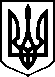 МІНІСТЕРСТВО ОХОРОНИ ЗДОРОВ’Я УКРАЇНИН А К А ЗПро державну реєстрацію лікарських засобів, які підлягають закупівлі особою, уповноваженою на здійснення закупівель у сфері охорони здоров’я, або спеціалізованою організацієюВідповідно до статті 9 Закону України «Про лікарські засоби», 
пункту 5 Порядку державної реєстрації (перереєстрації) лікарських засобів, затвердженого постановою Кабінету Міністрів України від 26 травня 2005 року № 376, абзацу двадцять сьомого підпункту 12 пункту 4 Положення про Міністерство охорони здоров’я України, затвердженого постановою Кабінету Міністрів України від 25 березня 2015 року № 267 (в редакції постанови Кабінету Міністрів України від 24 січня 2020 року № 90), пункту 4 розділу І Порядку проведення перевірки реєстраційних матеріалів на їх автентичність на лікарський засіб, який подається на державну реєстрацію з метою його закупівлі особою, уповноваженою на здійснення закупівель у сфері охорони здоров’я, або спеціалізованою організацією, затвердженого наказом Міністерства охорони здоров’я України від 15 червня        2020 року № 1391, зареєстрованого в Міністерстві юстиції України 14 липня          2020 року за № 659/34942, на підставі результатів перевірки реєстраційних матеріалів, доданих до заяви про державну реєстрацію лікарського засобу, який підлягає закупівлі особою, уповноваженою на здійснення закупівель у сфері охорони здоров’я, або спеціалізованою організацією, проведеної Державним підприємством «Державний експертний центр Міністерства охорони здоров’я України», висновків за результатами перевірки реєстраційних матеріалів на їх автентичність на лікарський засіб, який подається на державну реєстрацію з метою його закупівлі особою, уповноваженою на здійснення закупівель у сфері охорони здоров’я, або спеціалізованою організацією, Протокольного рішення засідання Постійної робочої групи з розгляду проблемних питань державної реєстрації лікарських засобів від 25 січня 2022 року № 1  НАКАЗУЮ:Зареєструвати та внести до Державного реєстру лікарських засобів України лікарські засоби, які підлягаю закупівлі спеціалізованою організацією, згідно з переліком (додаток 1).Зареєструвати та внести до Державного реєстру лікарських засобів України лікарські засоби, які підлягаю закупівлі особою, уповноваженою на здійснення закупівель у сфері охорони здоров’я, згідно з переліком (додаток 2).наказу Міністерства охорони здоров’я України «Про державну реєстрацію лікарських засобів, які підлягають закупівлі спеціалізованою організацією»наказу Міністерства охорони здоров’я України «Про державну реєстрацію лікарських засобів, які підлягають закупівлі спеціалізованою організацією»Контроль за виконанням цього наказу залишаю за собою.Перший заступник Міністра                                                   Олександр КОМАРІДА
ПЕРЕЛІКзареєстрованих ЛІКАРСЬКИХ ЗАСОБІВ (медичних імунобіологічних препаратів),які вносяться до державного реєстру лікарських засобів УКРАЇНи З МЕТОЮ ЇХ закупівлі спеціалізованою організацієюВ.о. Генерального директора Директорату фармацевтичного забезпечення		       		                                                     Іван ЗАДВОРНИХПЕРЕЛІКзареєстрованих ЛІКАРСЬКИХ ЗАСОБІВ (медичних імунобіологічних препаратів),які вносяться до державного реєстру лікарських засобів УКРАЇНи З МЕТОЮ ЇХ закупівлі особою, уповноваженою на здійснення закупівель у сфері охорони здоров’яВ.о. Генерального директора Директорату фармацевтичного забезпечення		       		                                                     Іван ЗАДВОРНИХ04.02.2022 Київ                     № 229                          Додаток 1до наказу Міністерства охорони здоров’я України «Про державну реєстрацію лікарських засобів, які підлягають закупівлі особою, уповноваженою на здійснення закупівель у сфері охорони здоров’я, або спеціалізованою організацією»від 04.02.2022 року № 229№ п/пНазва лікарського засобуФорма випуску (лікарська форма, упаковка)ЗаявникКраїнаВиробникКраїнаРеєстраційна процедураУмови відпускуРекламуванняНомер реєстраційного посвідченняМАЙХЕП ALL™таблетки, вкриті плівковою оболонкою, 400 мг/100 мг, по 28 таблеток у поліетиленовому флаконі високої щільності (HDPE) голубого кольору; по 1 флакону в картонній коробціМайлан Лабораторіз ЛімітедІндіяМайлан Лабораторіз ЛімітедІндіяреєстрація до 31 березня 2022 рокуза рецептомНе підлягаєUA/19076/01/01ХАДЛІМАін'єкція адалімумабу, 40мг/0,8мл, по 0,8 мл у попередньо наповненому шприці, по 2 попередньо наповнених шприци в картонній коробці або по 2 автоінжектори пушТач у картонній коробці Самсунг Біоепіс Ко., Лтд. Республiка Корея Виробництво ГЛЗ у попередньо наповненому шприці. Випробування з контролю якості при випуску серії (стерильність):Каталент Індіана, ЛЛС, Сполучені Штати Америки;Виробництво ГЛЗ у попередньо наповненому шприці. Випробування з контролю якості при випуску серії (стерильність та ендотоксини):Каталент Бельджіум СА, Бельгія;Випробування з контролю якості при випуску серії (всі показники, окрім стерильності). Випробування при вивченні стабільності (всі показники):Єврофінс Ланкастер Лабораторіз, Інк., Сполучені Штати Америки;Випробування з контролю якості при випуску серії (всі показники, окрім стерильності та ендотоксинів). Випробування при вивченні стабільності (всі показники, окрім стерильності та ендотоксинів):ППД Девелопмент Айєленд Лтд, Ірландія;Випробування з контролю якості при випуску серії (стерильність та ендотоксини). Випробування при вивченні стабільності (стерильність та ендотоксини):Чарльз Рівер Лабораторіз Айєленд Лімітед, Ірландія;Додаткові функції для безпечного попередньо наповненого шприца ХАДЛІМИ (Збірка безпечного попередньо наповненого шприца ХАДЛІМИ. Маркування. Вторинне пакування. Зберігання.); Додаткові функції для автоінжектора ХАДЛІМИ ПушТач (Збірка автоінжектора ХАДЛІМИ ПушТач. Маркування. Вторинне пакування. Зберігання. Випробування при випуску серії на функціональність автоінжектора ХАДЛІМИ ПушТач. Випробування при вивченні стабільності на функціональність автоінжектора ХАДЛІМИ ПушТач.):Фармачеутічі Форменті С.п.А, Італія;Додаткові функції для безпечного попередньо наповненого шприца ХАДЛІМИ (Випробування при вивченні стабільності на функціональність безпечного попередньо наповненого шприца ХАДЛІМИ (одноразове випробування для серій, що використовувались при валідації виробничого процесу; не виконується при проведенні рутинного контролю промислових серій.)):Вайтхауз Аналітикал Лабораторіз, ЛЛС, США;Додаткові функції для автоінжектора ХАДЛІМИ ПушТач (Збірка автоінжектора ХАДЛІМИ ПушТач. Випробування при випуску серії на функціональність автоінжектора ХАДЛІМИ ПушТач. Випробування при вивченні стабільності на функціональність автоінжектора ХАДЛІМИ ПушТач. Зберігання.):СХЛ Фарма ЛЛС, США;Додаткові функції для автоінжектора ХАДЛІМИ ПушТач (Маркування. Вторинне пакування. Зберігання.):Пекіджінг Коордінаторс ЛЛС, Сполучені Штати Америки;Додаткові функції для автоінжектора ХАДЛІМИ ПушТач (Маркування. Вторинне пакування. Зберігання.):Шарп Корпорейшн, Сполучені Штати Америки;Імпорт. Дистрибуція. Зберігання:Органон Кенада Інк., КанадаСША/Бельгія/Канада/Ірландія/Сполучені Штати Америки/Італіяреєстрація до 31 березня 2022 рокуза рецептомНе підлягаєUA/19090/01/01Додаток 2до наказу Міністерства охорони здоров’я України «Про державну реєстрацію лікарських засобів, які підлягають закупівлі особою, уповноваженою на здійснення закупівель у сфері охорони здоров’я, або спеціалізованою організацією»від 04.02.2022 року № 229№ п/пНазва лікарського засобуФорма випуску (лікарська форма, упаковка)ЗаявникКраїнаВиробникКраїнаРеєстраційна процедураУмови відпускуРекламуванняНомер реєстраційного посвідченняРАПАМУН / RAPAMUNE®таблетки, вкриті оболонкою по 1 мг по 10 таблеток у блістері; по 10 блістерів у картонній упаковці з маркуванням іспанською мовоюПфайзер Ейч. Сі. Пі. КорпорейшнСШАпервинне та вторинне пакування, тестування готового лікарського засобу, випуск серії:
Пфайзер Менюфекчуринг Дойчленд ГмбХ, Німеччина;
виробництво та тетсування сиролімус наносистеми дисперсної:
Алкермес Фарма Ірландія, Ірландія;
тестування сиролімус наносистеми дисперсної, виробництво in bulk; тестування готового лікарського засобу, пакування та випуск серії:
Пфайзер Ірландія Фармасьютікалз, ІрландіяНімеччина/Ірландіяреєстрація до 31 березня 2022 рокуза рецептомНе підлягаєUA/19100/01/01ТРАЗИМЕРА/TRAZIMERA®порошок для концентрату для розчину для інфузій по 150 мг, по одному флакону в картонній упаковці з маркуванням англійською або іншою іноземною мовоюПфайзер Ейч. Сі. Пі. КорпорейшнСШАзберігання АФІ, дозування АФІ у етиленвінілацетатні пакети і повторне заморожування; виробництво, первинне і вторинне пакування, маркування, тестування при випуску серії, випуск серії:
Пфайзер Менюфекчуринг Бельгія НВ, Бельгія;
визначення сили дії при дослідженні стабільності:
ПіПіДі Девелопмент, США;
тестування при випуску серії, тестування при дослідженні стабільності:
Пфайзер Ірландія Фармасьютікалз, ІрландіяБельгія/США/Ірландіяреєстрація до 31 березня 2022 рокуза рецептомНе підлягаєUA/19112/01/01